Приложение 3к Положениюо XII межрегиональном интеллектуальном турнире знатоков географииЗАДАНИЯзаочного (отборочного) этапа 
XII межрегионального интеллектуального турнира знатоков географииПанорамная задачаВсе эти фотографии, за исключением одной, являются «визитными карточками» одного субъекта Российской Федерации. Определите, что изображено на фотографиях и ответьте на дополнительные вопросы о них. Объясните, фотография какого объекта является «белой вороной» среди остальных, и почему. Установите субъект Российской Федерации, в котором были сделаны остальные фотографии. Ответьте на дополнительные вопросы об этом субъекте.Объект 1. Это охраняемый природный объект, на территории которого в настоящее время расположен одноименный заказник, где произрастает редкий вид папоротника — лесная капуста. 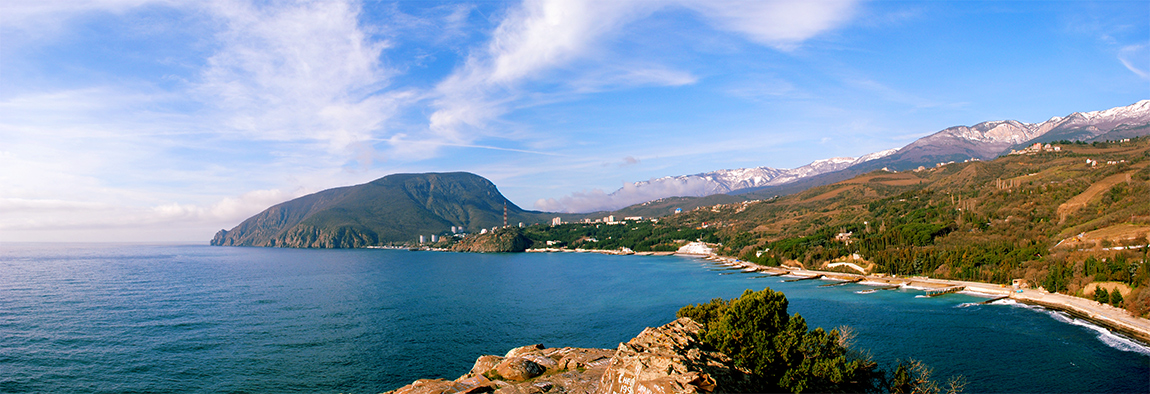 Объект 2. Эта всемирно известная марина была написана художником в возрасте 33 лет, и сразу после первого показа в Московском училище живописи, ваяния и зодчества её ожидал ошеломляющий успех.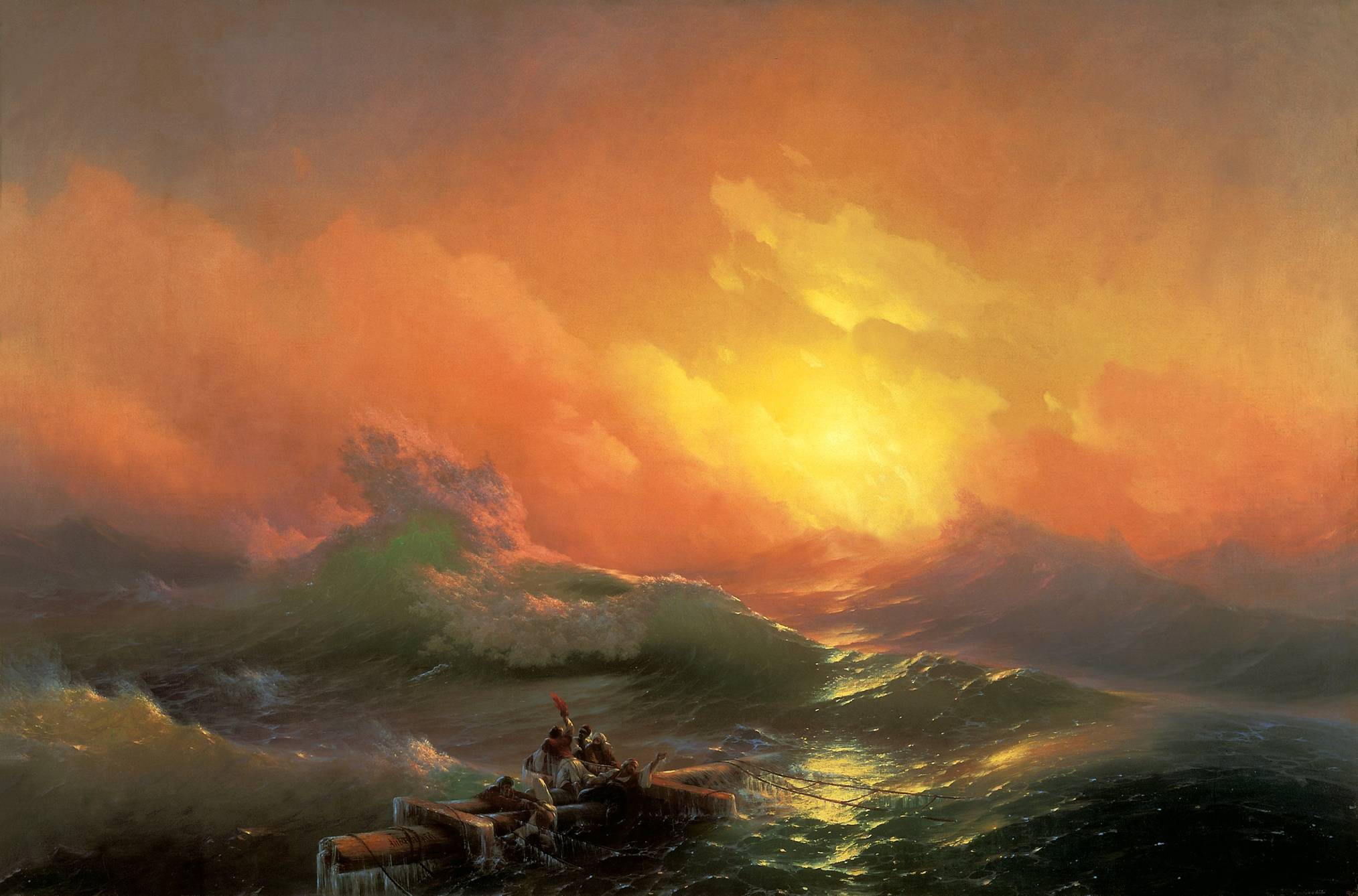 Объект 3. Одно из первых упоминаний об этом населённом пункте встречается в поэме Гомера «Одиссея». В поэме Гомер так описывает этот населённый пункт:«В гавань красивую там мы вошли. Её окружают
Скалы с обеих сторон непрерывной стеною.
Около входа высоко вздымаются друг против друга
Два выбегающих мыса, и узок вход в эту гавань.
Там племя мы встретили кровожадное Лестригонов»
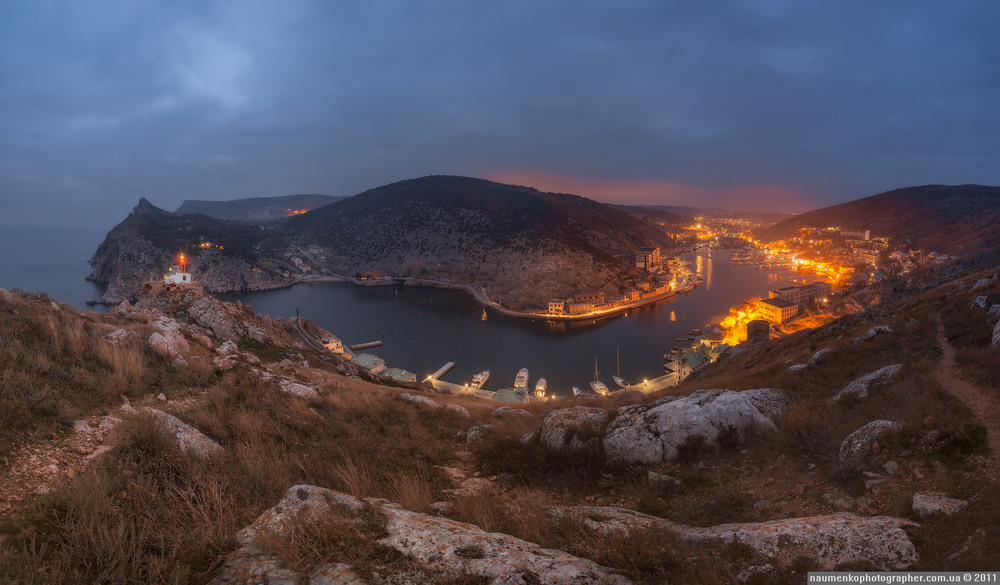 Объект 4. Из-за крутого обрывистого берега этот объект, несмотря на свою привлекательность, является наименее освоенной туристами и наименее заселённой территорией. Является настоящим раем для любителей подводного плавания.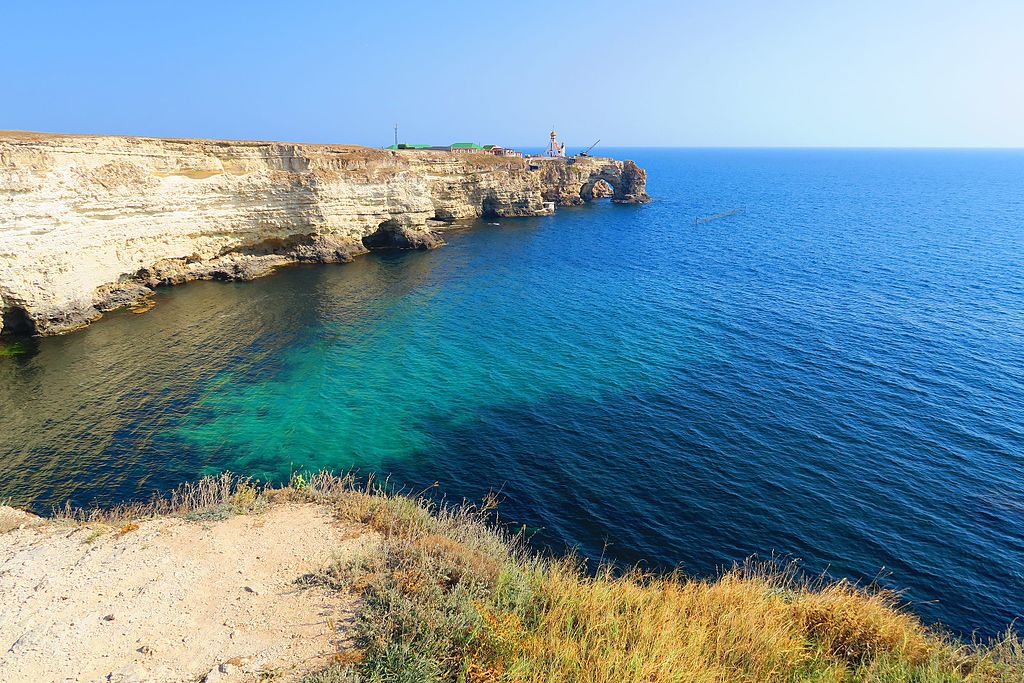 Объект 5. Эта гора в регионе является самой известной и живописной, несмотря на то, что это самое туманное место здесь (более 200 дней в году она окутана туманом).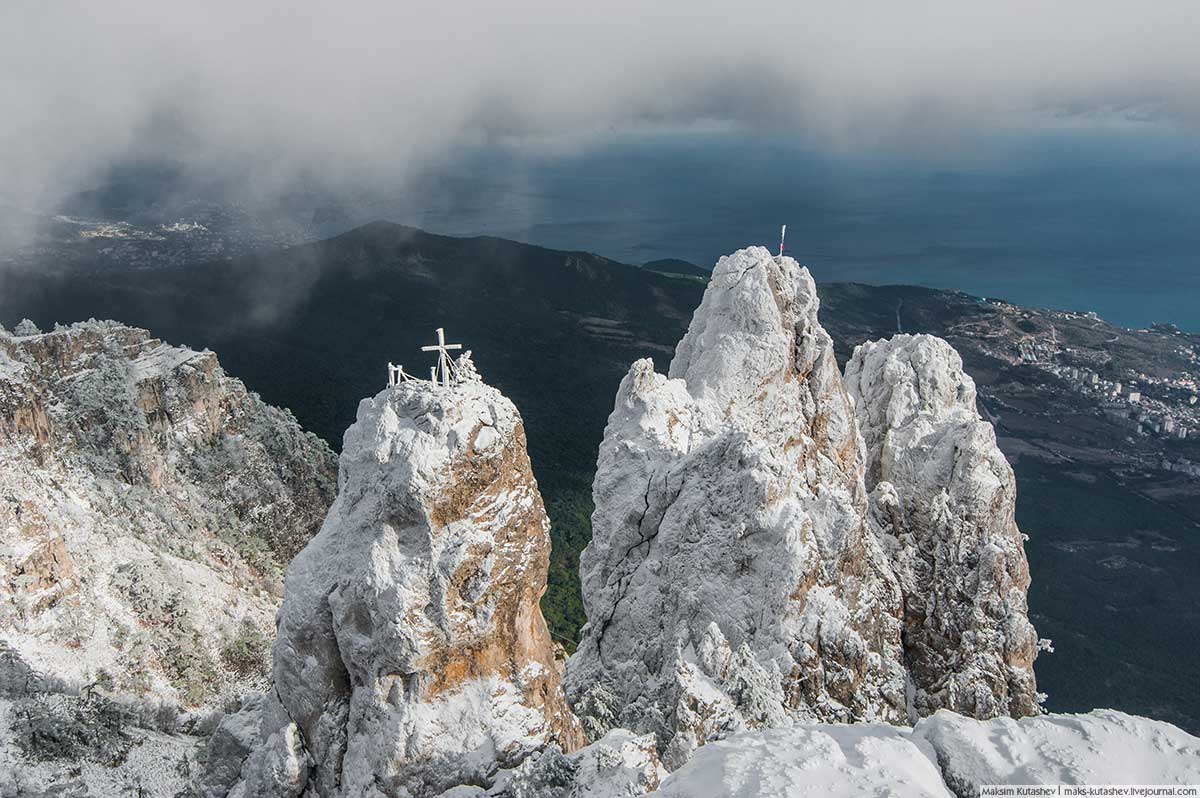 Объект 6. Этот водоём называют волшебной водой, не только из-за целебной грязи и особой соли, но и за необычный цвет воды. Для этого водоёма в тихую погоду характерно «кипение» воды.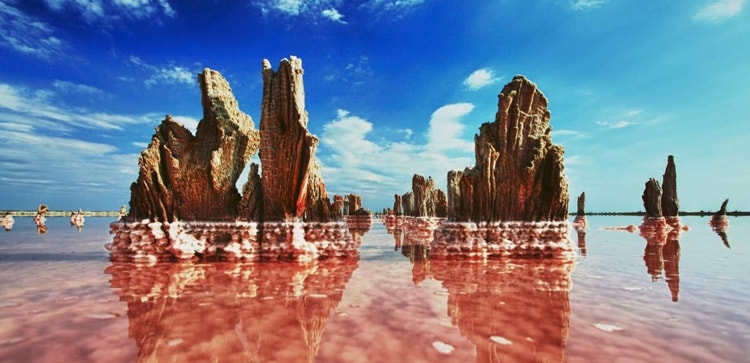 Объект 7. Этот уникальный геологический объект в настоящее время является природным заповедником, включая акваторию моря. Наиболее известной визитной карточкой этого объекта является арка — Золотые ворота.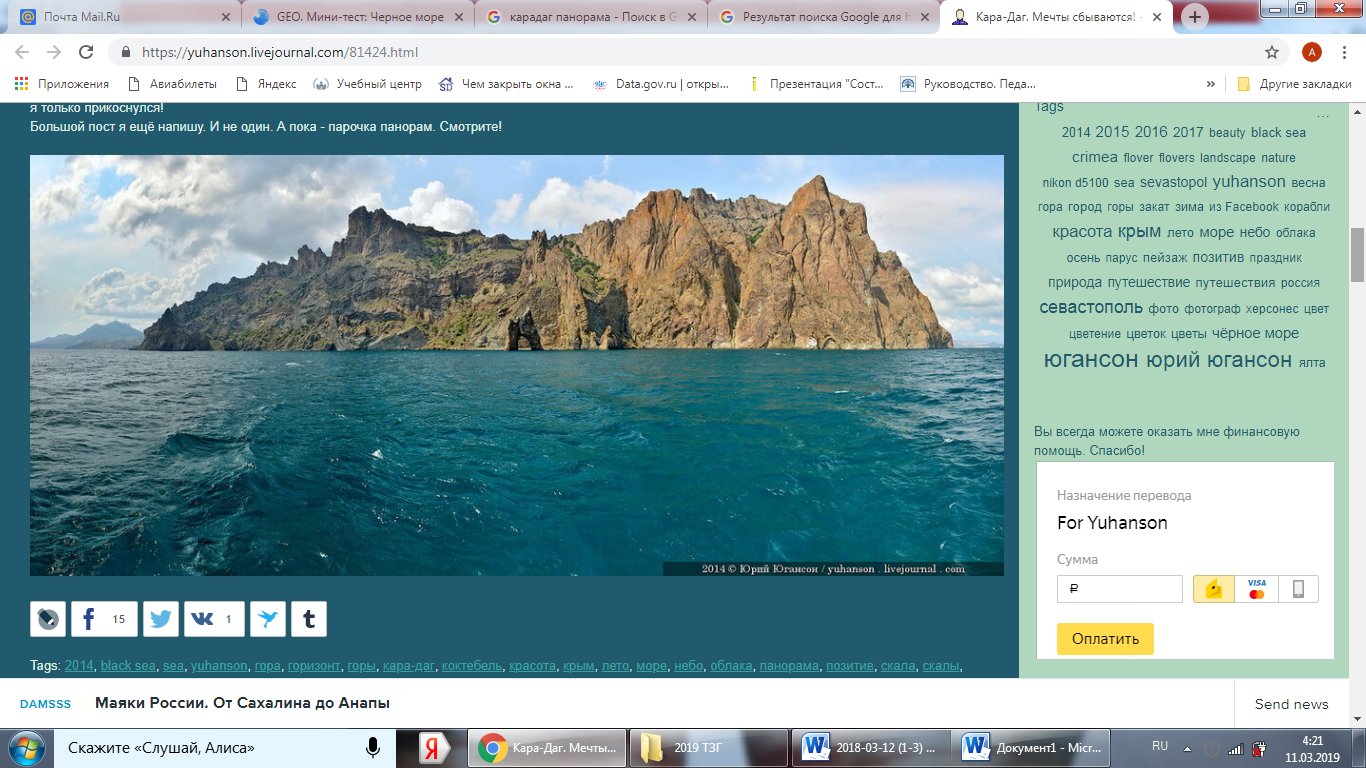 Примечание: ответы необходимо вписать в соответствующие поля, 
файл с заданиями и ответами отправить вместе с заявкой 
и фотографией команды по электронной почте turnirznatokov@mail.ru 
не позже 25 марта 2019 года.Субъект РФЧисленность населенияКрупнейшие 3 народа по численностиТроллейбусный рекорд и трамвайный антирекорд субъекта«Белая ворона» (номер объекта и причина)Название Значение названия (перевод)Параметры (площадь, высота)Географическое положение Геологическое происхождениеНазвание картиныГод созданияФ. И. О. художникаВ каком городе жил и творил автор этой картины?Где в настоящее время хранится картина?Название Значение названия (перевод)Название стратегического объекта и горы, в которой он располагаетсяИсторическая достопримечательность XIV века в окрестностях городаНазвание объектаГеографическое положениеНазвание кинофильмов, съёмки которых проходили в окрестностях объекта (не более 3)Название горыЗначение названия (перевод)Высота горыОсобенности климата горыНазвание кинофильмов, съёмки которых проходили в окрестностях горы (не более 5)Название водоёмаЗначение названия (перевод)Происхождение водоёмаПитание водоёмаЧем объясняется розовый оттенок воды в водоёме?Название массиваЗначение названия (перевод)Максимальная отметка массиваГеографическое положениеГеологическое происхождение